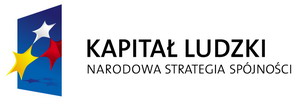 Numer sprawy: RI.271.5.2012.KS.	                                                    Zawidz 06.12.2012r.
Nazwa Wykonawcy: F.U. „JANTAR” Smardzewski SławomirUlica: Białobłocka 16Kod; Miejscowość: 09-200 SierpcZAWIADOMIENIEO WYBORZE NAJKORZYSTNIEJSZEJ OFERTYDot.: postępowania o udzielenie zamówienia publicznego. Numer sprawy: RI.271.5.2012.KS. Nazwa zadania: wynajem autokaru w celu zawiezienia uczniów i uczennic na wycieczki edukacyjne w ramach projektu „Równe szanse – wsparcie edukacyjne dla uczniów w gminie Zawidz”1. Działając na podstawie art. 92 ust. 1 pkt. 1) Prawa zamówień publicznych Zamawiający informuje, że w prowadzonym postępowaniu wybrano do realizacji zamówienia najkorzystniejszą ofertę złożoną przez Wykonawcę: Nazwa wybranego wykonawcy (firma), adres wykonawcy:F.U. „JANTAR” Smardzewski SławomirUlica: Białobłocka 1609-200 SierpcUzasadnienie wyboru: W oparciu o przepisy art. 69 oraz  art. 71. 1. Prawo zamówień publicznych Zamawiający skierował pytanie o cenę do wybranych wykonawców, zapraszając ich do składania ofert. Wybrana oferta Nazwa Wykonawcy:                           F.U. „JANTAR” Smardzewski Sławomir była jedną z trzech złożonych ofert w postępowaniu. Oferta została oceniona i uzyskaał maksymalną liczbę punktów tj. 100 . Jest ofertą korzystną finansowo i spełnia warunki zawarte w zapytaniu cenowym.W postępowaniu złożono następujące oferty:F.U. „JANTAR” Smardzewski SławomirUlica: Białobłocka 1609-200 SierpcCena brutto oferowana  uzyskała - 100pkt.Przedsiębiorstwo Komunikacji Samochodowej w Ciechanowie Ul. Płocka 1306-400 CiechanówCena brutto oferowana uzyskała - 76pkt.Przedsiębiorstwo Komunikacji Samochodowej w Płocku Ul. Bielska 5309-400 PłockCena brutto oferowana uzyskała - 87pkt.Podstawą prawną dokonanego wyboru jest art. 91 ust. 1 Pzp oraz Kodeks CywilnyDziałając na podstawie art. 92 ust. 1 pkt. 4) Prawa zamówień publicznych Zamawiający informuje, że podpisanie umowy z wyłonionym wykonawcą możliwe będzie po dopełnieniu wszelkich formalności.Zamawiający zamieszcza informacje powyższe w miejscu publicznie dostępnym w swojej siedzibie oraz na stronie internetowej.Wojciech GajewskiWójt Gminy Zawidz______________________    Zamawiający